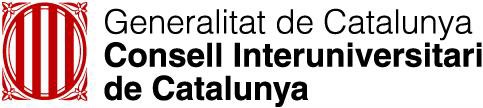 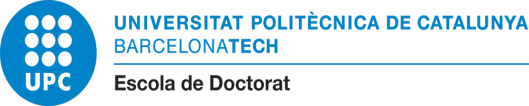 Fundació catalana per a la recerca i la Innovació (FCRi) - Escola de Doctorat de la UPCDocument d’autorització per a la cessió de drets d’imatge per al concurs “presenta la teva tesi en 4 minuts”Fotografies, enregistrament i difusió de l’acteEl Sr./la Sra.      , amb DNI/passaport núm.      , que intervindrà a la fase institucional a la UPC del Concurs “Presenta’ns la teva tesis en 4 minuts” organitzat per la Fundació Catalana per a la Recerca i la Innovació, autoritza a la Universitat Politècnica de Catalunya a:La Universitat Politècnica de Catalunya pot difondre a través d’Internet i/o altres mitjans audiovisuals, en cas que n’hi hagin, les fotografies proporcionades per a la inscripció al Concurs.La Universitat Politècnica de Catalunya pot enregistrar la imatge i la veu del sotasignat/de la sotasignada durant la seva intervenció, així com copiar-les en un altre suport, amb finalitats de conservació o difusió.La Universitat Politècnica de Catalunya pot difondre, publicar o comunicar l’enregistrament, de manera íntegra o parcial, amb finalitats de recerca i suport o il·lustració de la docència.El sotasignat/la sotasignada autoritza la difusió de l’enregistrament mitjançant la llicència Creative Commons següent o una altra de similar: Reconeixement-No comercial- Compartir igual [permet fer obres derivades]  Reconeixement-No comercial- Sense obra derivada [no permet fer obres derivades]La universitat es compromet a vetllar per la seguretat de les dades enregistrades i a aplicar- los les mesures de seguretat establertes al Reial Decret 1720/2007 de desenvolupament de la Llei Orgànica 15/1999 de protecció de dades de caràcter personal.Aquesta autorització és completament gratuïta, i el/la sotasignant/sotasignada es compromet a no reclamar cap compensació, pagament, i/o indemnització a canvi del permís atorgat a la UPC.I en prova de conformitat, signo aquets document,En       a      de       de 2024SignaturaProtecció de dades personalsD’acord amb el que disposa el Reglament General de Protecció de Dades, Reglament (UE) 2016/679, i la Llei orgànica 3/2018, de 5 de de desembre, de protecció de dades personals i garantia dels drets digitals, la informació bàsica de protecció de dades personals dels tractaments ha realitzar en aquest concurs és:Informació sobre protecció de dadesInformació sobre protecció de dadesResponsable del tractamentUniversitat Politècnica de CatalunyaEscola de Doctorat https://doctorat.upc.edu/ca/escola/contacte escola.doctorat@upc.eduDades de contacte del delegat de protecció de dadesUniversitat Politècnica de CatalunyaCarrer Jordi Girona, 31, 08034 Barcelona SPAINFinalitat del tractamentDe forma específica, les descrites en aquestes bases de la 7a Edició del concurs – 2024 “Presenta la teva tesi en 4 minuts”De forma genèrica les descrites en el tractament F03.19 Gestió de premis, concursos, donacions o esdeveniments similars organitzats per la Universitat. Més informació en aquí  https://rat.upc.edu/ca/registre- de-tractaments-de-dades-personals/F03.19LegitimacióEl tractament és necessari per executar un contracte en el qual l'interessat és part. Si no ens facilita les seves dades personals, no podrà participar en el concurs “Presenta la teva tesi en 4 minuts”.DestinatarisEs comunicarà a l’FCRi (https://www.fundaciorecerca.cat/) el nom i adreça e-mail de contacte del candidat o candidata que representarà la UPC a la final interuniversitària del concurs “Tesis en 4 minuts de l’FCRi” amb la finalitat de gestionar la seva participació.Públic en general interessat a accedir als nostres mitjans impresos o electrònics, incloent-hi Internet, per a finalitats docents, d'investigació o promoció.Publicació en el web de l’Escola de Doctorat i webs UPC així com en xarxes socials del nom dels candidats i candidates guanyadors i guanyadores.La major part de xarxes socials estan ubicades en països aliens a l'Espai Econòmic Europeu, la legislació no exigeix un nivell de protecció de dades personals equivalent a l'europeu. Els participants accepten expressament el tractament de les seves dades conforme al que indica i les possibles transferències internacionals de dades derivades d'aquest tractament.Drets de les personesSol·licitar l'accés, la rectificació o supressió, la limitació del tractament. Oposar-se al tractament. Portabilitat de les dades.Més informació aquí: https://www.upc.edu/normatives/ca/proteccio-de- dades/normativa-europea-de-proteccio-de-dades/dretsTermini de conservacióMentre sigui necessari per a qualsevol dels propòsits que es descriuen a	la	nostra	política	de	conservació. https://www.upc.edu/normatives/ca/proteccio-de-dades/normativa- europea-de-proteccio-de-dades/politica-de-conservacio-de-les-dades- de-caracter-personalReclamacióSi no ha estat satisfet l'exercici dels vostres drets, podeu presentar una reclamació davant l'APDCAT: apdcat.gencat.cat